Domáce úlohy zo Slovenského jazyka a literatúryMeno a priezvisko:Trieda: IX.BVypracovala: Mgr. Martina KurilováDátum: od 7.4.-9.4.2021Pracovné listyTéma: Čítanie tlačeného textu Ako psíček nakupoval, prepis tlačeného textu Ako psíček nakupoval, čítanie textu s porozumením1. Prečítaj si text:Ako psíček nakupovalPsia mať má plné ruky a nohy práce. „Synček, môj, choď do obchodu! Kúp korenie, krupicu a kávu! Nezabudni, všetky tri veci sa začínajú na to isté písmeno!“ Beží psíček do obchodu. Cestou stretne kamaráta. Chvíľu sa hrali. Zrazu prišlo psíčkovi na um, že mal ísť nakupovať. Obchod nebol ďaleko. Psíček vošiel dnu a pozdravil: „Dobrý deň! Prosím si tri veci, ale zabudol som aké.“ „Nie náhodou paradajky, papriku a pomaranče?“ pomáha mu predavačka. „Nie, nie, ja strašne nerád pomaranče.“ „Už viem! Určite je to saláma, slanina a syr. Mňam, mňam, či som rád. Spomenul som si, po čo ma mama poslala do obchodu.“2. Po prečítaní textu odpovedz na otázky:Po čo poslala mama psíčka?___________________________________________________________Čo psíčkovi ponúkala predavačka?___________________________________________________________Čo kúpil psíček?___________________________________________________________3. Vyhľadaj a vypíš z článku vety, ktoré majú na konci výkričník: ( ! )____________________________________________________________________________________________________________________________________________________________________________________________________________________________________________________________4. Napíš, z koľkých slov sa skladajú vety:Psíček išiel do obchodu.                                           _________  slováPo ceste stretol kamaráta.                                          _________  slováPri hre zabudol, čo má kúpiť.                                   _________  slovNakoniec kúpil salámu, slaninu a syr.                       _________  slov5. Nájdi rovnakých psíkov: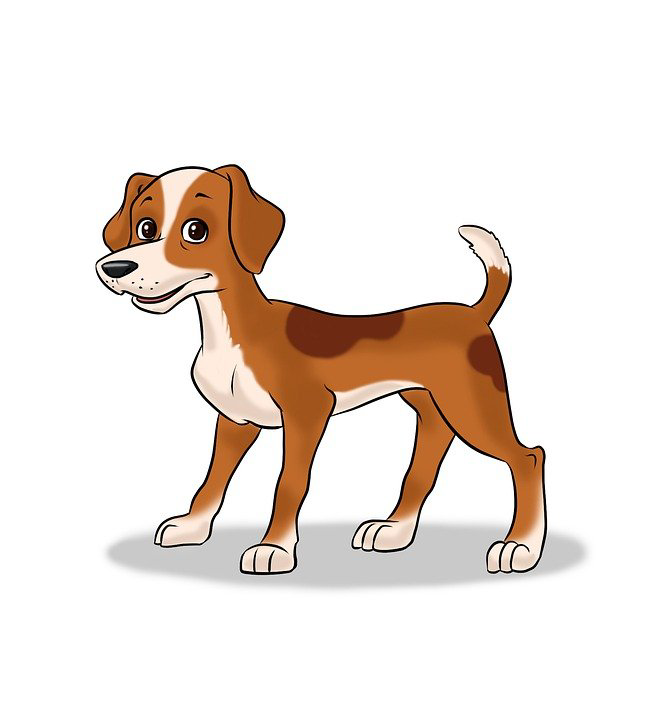 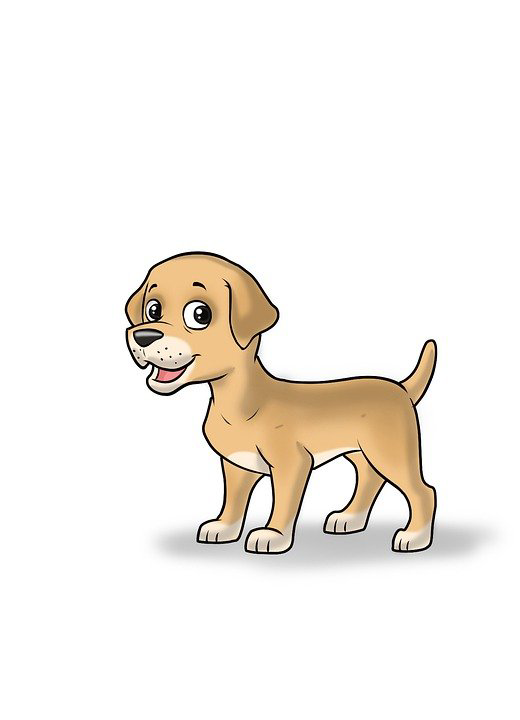 6. Napíš, ako chodíš nakupovať:______________________________________________________________________________________________________________________________________________________________________________________________________________________________________________________________________________________________________________________________________________________________________________________________________________________________________________________________7. Prepíš text:______________________________________________________________________________________________________________________________________________________________________________________________________________________________________________________________________________________________________________________________________________________________________________________________________________________________________________________________________________________________________________________________________________________________________________________________________________________________________________________________________________________________________________________________________________________________________________________________________________________________________________________________________________________________________________________________________________________________________________________________________________________________________________________________Domáce úlohy z Rozvíjania komunikačnej schopnostiMeno a priezvisko:Trieda: IX.BVypracovala: Mgr. Martina KurilováDátum: od 7.4.- 9.4.2021Pracovné listyTéma: Hry na rozvíjanie sluchového vnímania a sluchovej diferenciácie1. Vytlieskaj slová. Do rámčekov zaznač počet bodiek (počet vytlieskaní pri každom slove):Príklad:    do – ma do – ma         vo – zí         Pe – ťo         ká – vamas – lo       die – ťa         Pa – ťa         pra – sape – ro          de – do         ba – ba          zu – by Téma: Didaktické hry na rozvíjanie intersenzorickej koordinácie1. Prečítaj si text: Hlava, ramená, kolená, palce.....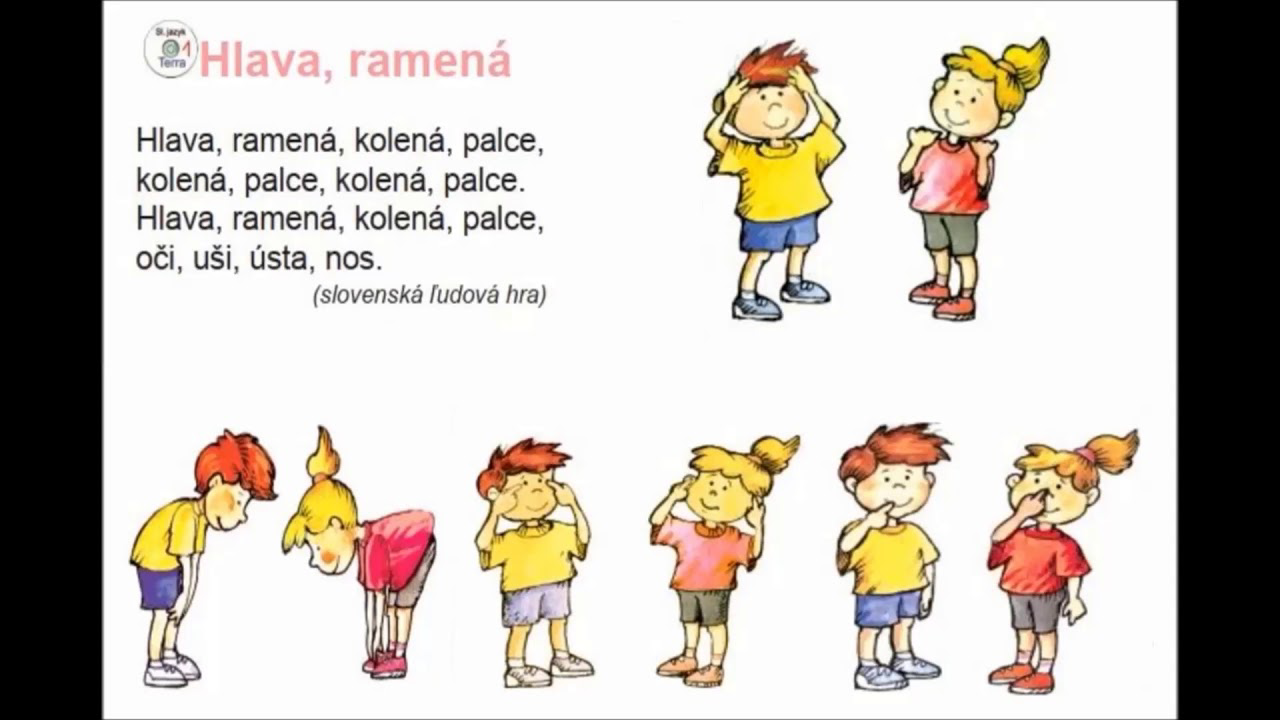 2. Nauč sa didaktickú hru naspamäť!3. Zahraj sa túto didaktickú hru spolu so svojimi súrodencami!                Domáce úlohy z MatematikyMeno a priezvisko:Trieda: IX.BVypracovala: Mgr. Martina KurilováDátum: od 7.4.- 9.4.2021Pracovné listyTéma: Odčítanie jednociferného čísla od dvojciferného čísla s prechodom cez základ1. Vypočítaj:50 – 6 =40 – 8 =30 – 5 =90 – 7 =70 – 2 =60 – 4 =80 – 9 =70 – 8 =2. Nájdi chyby. Oprav chybne vypočítané príklady:22 - 9 = 26 _____34 - 5 = 24 _____95 - 6 = 89 _____37 - 8 = 28 _____76 - 3 = 73 _____48 - 9 = 37 _____26 - 8 = 18 _____15 - 4 = 11 _____3. Doplň tabuľku:4. Doplň tabuľku:5. Doplň tabuľku:6. Vypočítaj reťazec:40 + 30 + 2 – 2 =10 + 20 + 9 – 9 =70 + 20 + 4 – 5 =20 + 10 + 6 – 8 =50 + 30 + 4 – 7 =7. Vypočítaj pod seba:8. Vypočítaj slovnú úlohu:Na klbku vlny bolo navinutých 66 metrov vlny. 8 metrov babka odstrihla. Koľko metrov vlny zostalo na klbku?Riešenie:Bolo:  _________________Odstrihla:  _____________________Zostalo:  ___________________Na klbku zostalo ___________________ metrov vlny.Domáce úlohy z Vecného učeniaMeno a priezvisko:Trieda: IX.BVypracovala: Mgr. Martina KurilováDátum: od 7.4.- 9.4.2021Pracovné listyTéma: Na pošte – podávanie listov a pohľadníc1. Napíš na čo slúži pošta: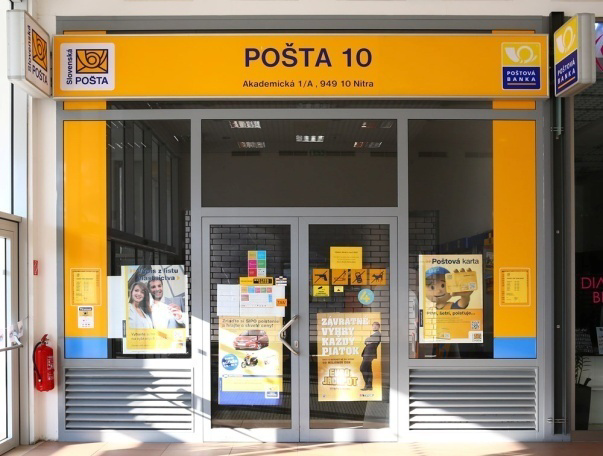 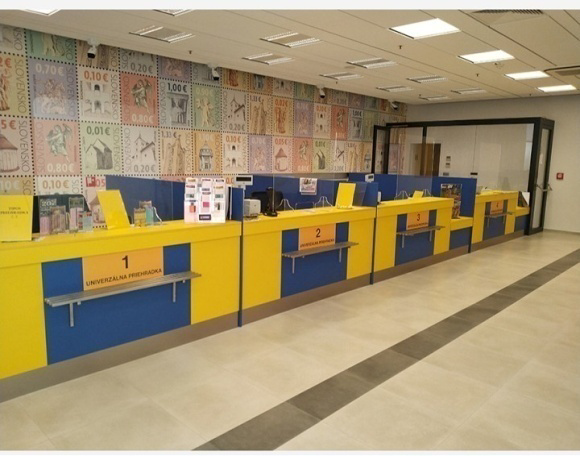 ________________________________________________________________________________________________________________________________2. Pozri si vzor listu a pohľadnice:                           OBÁLKA   LISTU                                                                          POHĽADNICA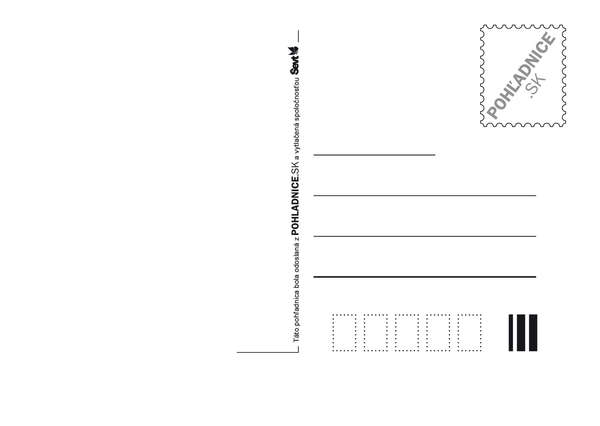 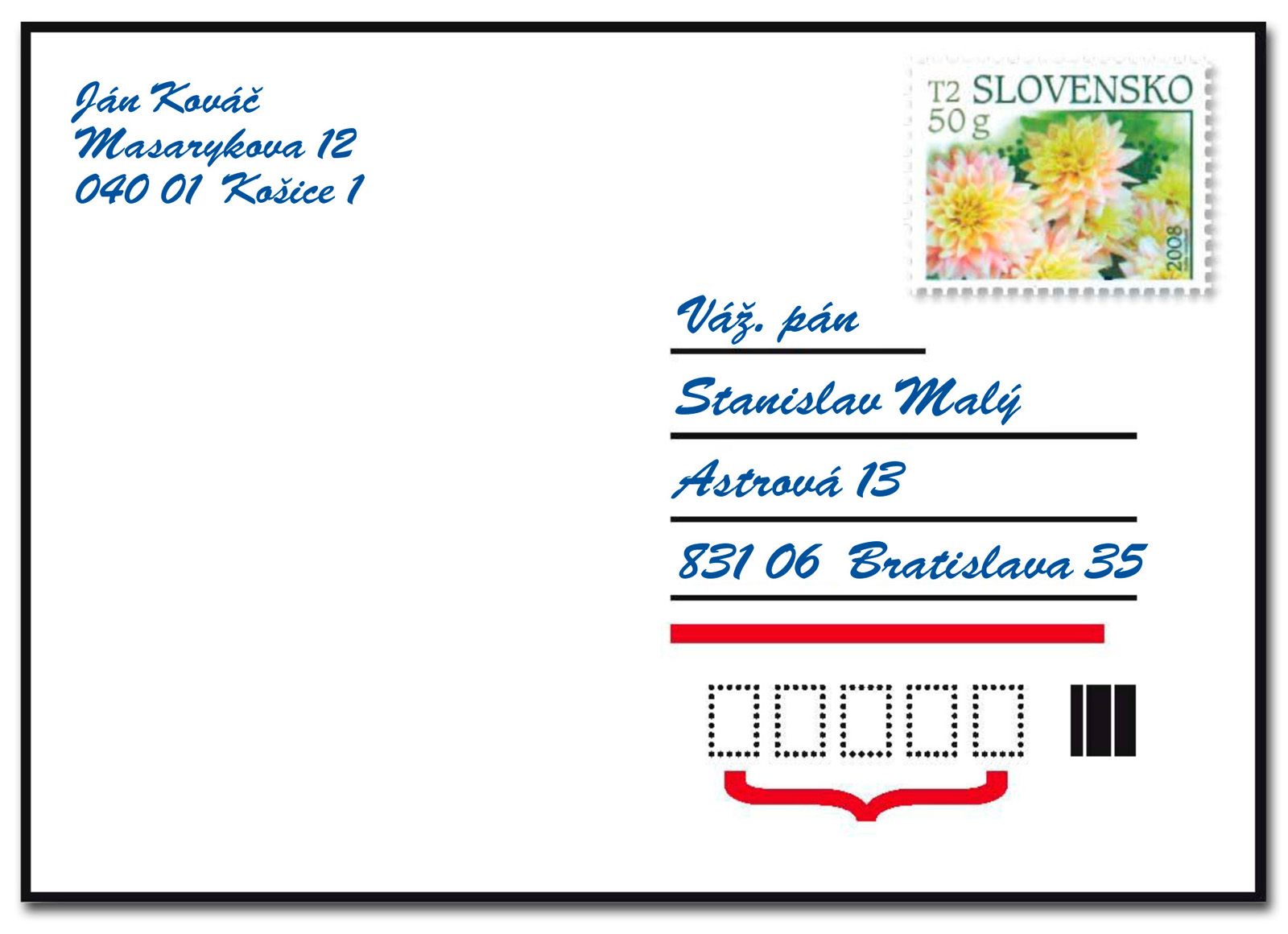 3. Čo musíš vypísať na list alebo pohľadnicu, aby si ju mohol poslať na pošte? Vhodné slová podčiarkni:meno a priezvisko,  meno psa, názov ulice a mesta, číslo topánok, poštové smerovacie číslo, adresu prijímateľa, dátumTéma: Na pošte – podávanie balíkov1. Na obrázku vymaľuj iba balík: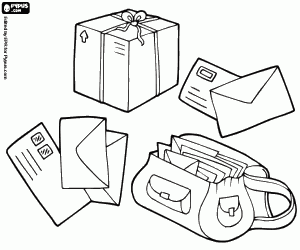 2. Podčiarkni obchod ktorý nám slúži na prijímanie alebo odoslanie balíka:pekáreň, potraviny, pošta, banka, cukráreň, obuvníctvo,   krajčírstvo,    kaderníctvo,    drogéria, kvetinárstvo, bytový textil, metrový textil, lekáreň Téma: Platenie peňažnými poukážkami, počítanie peňazí1. Pozri si peňažnú poukážku: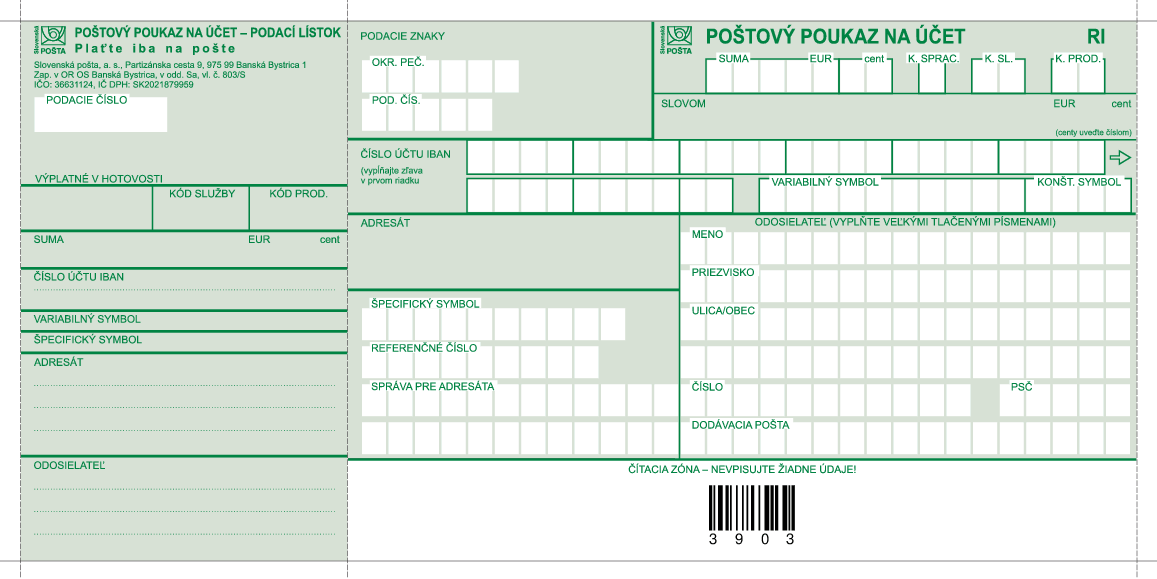 2. Napíš, čo je nutné vypísať na peňažnú poukážku, ak ju chceme vyplatiť na pošte:_____________________________________________________________________________________________________________________________________________________________________________________________3. Ako môžeš platiť na pošte? Vyber správnu odpoveď a zakrúžkuj ju:a) Balík môžem zaplatiť platobnou kartou.                                   Áno       Nieb) Na pošte zaplatím pohľadnice eurami (mincami).                         Áno        Niec) Peňažné poukážky môžem zaplatiť slovenskými korunami.         Áno        Nie                                                                      a50718391442735a - 5b14628346559126b - 7b13243152864382b - 454723541-5-7-8-582453653-7-6-7-8